«Утверждаю» Приказ №99а  от 31.08.2021 г. директор школы ______   Н.И.ЗубцоваПлан мероприятийпо обеспечению информационной безопасности обучающихсяМБОУ «Краснолипьевская школа» на 2021 – 2022 учебный годIII. Профилактика у обучающихся интернет-зависимости, игровой зависимости и правонарушений с использованием информационно - телекоммуникационных технологий, формирование навыков ответственного и безопасного поведения в современной информационно - телекоммуникационной среде через обучение их способам защиты от вредной информации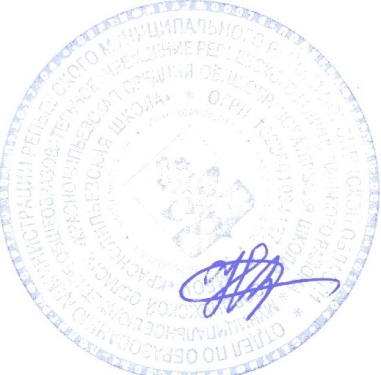 №Наименование мероприятияСрокИсполнители,Ожидаемые результатып/писполненияответственные за(количественные и качественные показатели)реализациюмероприятияI. Создание организационно-правовых механизмов защиты детей от распространения информации,I. Создание организационно-правовых механизмов защиты детей от распространения информации,I. Создание организационно-правовых механизмов защиты детей от распространения информации,I. Создание организационно-правовых механизмов защиты детей от распространения информации,причиняющей вред их здоровью и развитию.причиняющей вред их здоровью и развитию.причиняющей вред их здоровью и развитию.1.1.Проведение внеурочных занятий с1-2 четвертьКлассные руководители,100% охват учащихся школы занятиями поучащимися по теме «Приемыучителя информатикимедиабезопасности.безопасной работы в интернете».1.2.Ознакомление родителейВ течение годаКлассные руководители100% ознакомление родителей с информацией пос информационным курсом длямедиабезопасности.родителей по защите детей отраспространения вредной для нихинформации.1.3.Внесение в акт приемки школы кВ течение годаАдминистрация школыКонтроль и анализ системы контент-фильтрацииновому учебному году пункта«Функционирование контент-фильтра вобразовательном учреждении»II. Внедрение систем исключения доступа к информации, несовместимой с задачами гражданского становления детей, а также средствII. Внедрение систем исключения доступа к информации, несовместимой с задачами гражданского становления детей, а также средствII. Внедрение систем исключения доступа к информации, несовместимой с задачами гражданского становления детей, а также средствII. Внедрение систем исключения доступа к информации, несовместимой с задачами гражданского становления детей, а также средствII. Внедрение систем исключения доступа к информации, несовместимой с задачами гражданского становления детей, а также средствфильтрации и иных аппаратно - программных и технико - технологических устройствфильтрации и иных аппаратно - программных и технико - технологических устройствфильтрации и иных аппаратно - программных и технико - технологических устройствфильтрации и иных аппаратно - программных и технико - технологических устройств2.1.Мониторинг функционирования иВ течение годаУчитель информатикиКонтроль и анализ системы контент-фильтрациииспользования в школе программногопродукта, обеспечивающего контент-фильтрацию Интернет-трафика.2.2.Мониторинг качества предоставленияВ течение годаУчитель информатики100% обеспечение услуги доступа в сеть Интернет впровайдером услуги доступа к сетишколеИнтернет образовательнымучреждениям с обеспечениемконтент-фильтрации Интернет -трафика .3.1.Проведение медиауроков по темеВ течение годаКлассные руководители,Обеспечение 100% охвата учащихся школы занятиями по«Информационная безопасность».педагог -библиотекарь,медиабезопасностиучителя-предметники3.2.Проведение ежегодных мероприятий вВ течение годаКлассные руководители,Повышение грамотности обучающихся, родителейрамках недели «Интернет-педагог-библиотекарь,(законных представителей) побезопасность» для учащихся 1-4учителя-предметникипроблемам информационной безопасности.классов, 5-9 классов,10-11 классов и их родителей.3.3.Участие в Международном ДнеВ течение годаКлассные руководители,Повышение грамотности обучающихся, родителейбезопасного Интернетапедагог-библиотекарь,(законных представителей) подля учащихся 1-4 классов, 5-9 классов,учителя-предметникипроблемам информационной безопасности.10-11 классов и их родителей.3.4.Участие в  обучающих семинарах дляВ течение годаАдминистрация школыПовышение грамотности по проблемам информационнойруководителей, учителей, тьюторов побезопасности всех участников образовательного процесса.созданию надежной системы защитыдетей от противоправного контента вобразовательной среде школы и дома.3.5.Организация свободного доступаВ течение годаАдминистрация школы100% обеспечение доступа обучающихся и учителей кобучающихся и учителей кэлектронным образовательным ресурсам через сетьвысококачественным и сетевымИнтернетобразовательным ресурсам, в том числек системе современных учебныхматериалов по всем предметам.3.7.Внедрение и использованиеВ течение годаУчитель информатикиОтслеживание созданных, обновленных программно-программно-технических средств,технических средств, обеспечивающих исключениеобеспечивающих исключение доступадоступа обучающихся школы к ресурсам сети Интернет иобучающихся школы к ресурсам сетиустановка их на компьютеры.Интернет, содержащим информацию,несовместимую с задачами образованияи воспитания.